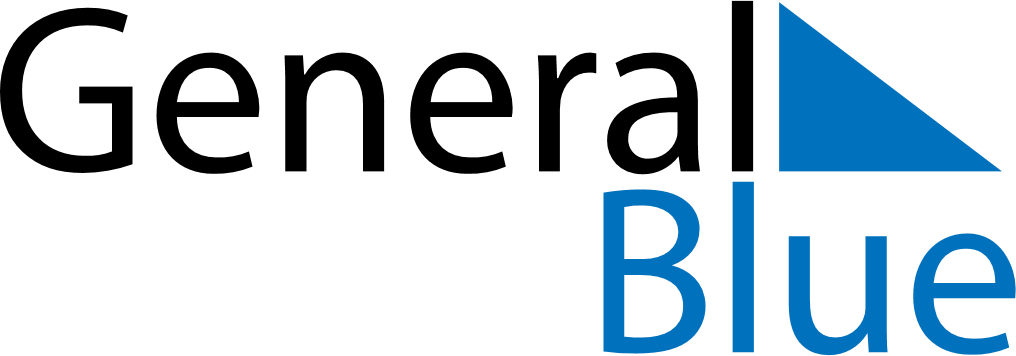 May 2024May 2024May 2024May 2024May 2024May 2024Bocki, Podlasie, PolandBocki, Podlasie, PolandBocki, Podlasie, PolandBocki, Podlasie, PolandBocki, Podlasie, PolandBocki, Podlasie, PolandSunday Monday Tuesday Wednesday Thursday Friday Saturday 1 2 3 4 Sunrise: 4:55 AM Sunset: 7:54 PM Daylight: 14 hours and 58 minutes. Sunrise: 4:53 AM Sunset: 7:55 PM Daylight: 15 hours and 2 minutes. Sunrise: 4:51 AM Sunset: 7:57 PM Daylight: 15 hours and 5 minutes. Sunrise: 4:49 AM Sunset: 7:59 PM Daylight: 15 hours and 9 minutes. 5 6 7 8 9 10 11 Sunrise: 4:47 AM Sunset: 8:01 PM Daylight: 15 hours and 13 minutes. Sunrise: 4:46 AM Sunset: 8:02 PM Daylight: 15 hours and 16 minutes. Sunrise: 4:44 AM Sunset: 8:04 PM Daylight: 15 hours and 20 minutes. Sunrise: 4:42 AM Sunset: 8:06 PM Daylight: 15 hours and 23 minutes. Sunrise: 4:40 AM Sunset: 8:07 PM Daylight: 15 hours and 27 minutes. Sunrise: 4:38 AM Sunset: 8:09 PM Daylight: 15 hours and 30 minutes. Sunrise: 4:37 AM Sunset: 8:11 PM Daylight: 15 hours and 33 minutes. 12 13 14 15 16 17 18 Sunrise: 4:35 AM Sunset: 8:12 PM Daylight: 15 hours and 37 minutes. Sunrise: 4:33 AM Sunset: 8:14 PM Daylight: 15 hours and 40 minutes. Sunrise: 4:32 AM Sunset: 8:15 PM Daylight: 15 hours and 43 minutes. Sunrise: 4:30 AM Sunset: 8:17 PM Daylight: 15 hours and 46 minutes. Sunrise: 4:29 AM Sunset: 8:19 PM Daylight: 15 hours and 49 minutes. Sunrise: 4:27 AM Sunset: 8:20 PM Daylight: 15 hours and 52 minutes. Sunrise: 4:26 AM Sunset: 8:22 PM Daylight: 15 hours and 55 minutes. 19 20 21 22 23 24 25 Sunrise: 4:24 AM Sunset: 8:23 PM Daylight: 15 hours and 58 minutes. Sunrise: 4:23 AM Sunset: 8:25 PM Daylight: 16 hours and 1 minute. Sunrise: 4:22 AM Sunset: 8:26 PM Daylight: 16 hours and 4 minutes. Sunrise: 4:20 AM Sunset: 8:28 PM Daylight: 16 hours and 7 minutes. Sunrise: 4:19 AM Sunset: 8:29 PM Daylight: 16 hours and 10 minutes. Sunrise: 4:18 AM Sunset: 8:31 PM Daylight: 16 hours and 12 minutes. Sunrise: 4:17 AM Sunset: 8:32 PM Daylight: 16 hours and 15 minutes. 26 27 28 29 30 31 Sunrise: 4:15 AM Sunset: 8:33 PM Daylight: 16 hours and 17 minutes. Sunrise: 4:14 AM Sunset: 8:35 PM Daylight: 16 hours and 20 minutes. Sunrise: 4:13 AM Sunset: 8:36 PM Daylight: 16 hours and 22 minutes. Sunrise: 4:12 AM Sunset: 8:37 PM Daylight: 16 hours and 24 minutes. Sunrise: 4:11 AM Sunset: 8:38 PM Daylight: 16 hours and 27 minutes. Sunrise: 4:10 AM Sunset: 8:40 PM Daylight: 16 hours and 29 minutes. 